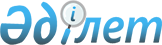 Об утверждении Положения о государственном учреждении "Управление строительства, пассажирского транспорта и автомобильных дорог Павлодарской области"
					
			Утративший силу
			
			
		
					Постановление акимата Павлодарской области от 10 февраля 2014 года N 20/2. Зарегистрировано Департаментом юстиции Павлодарской области 24 февраля 2014 года N 3711. Утратило силу постановлением акимата Павлодарской области от 26 июня 2017 года № 179/3 (вводится в действие по истечении десяти календарных дней после дня его первого официального опубликования)
      Сноска. Утратило силу постановлением акимата Павлодарской области от 26.06.2017 № 179/3 (вводится в действие по истечении десяти календарных дней после дня его первого официального опубликования).

      В соответствии с Законом Республики Казахстан от 23 января 2001 года "О местном государственном управлении и самоуправлении в Республике Казахстан", Законом Республики Казахстан от 1 марта 2011 года "О государственном имуществе", Указом Президента Республики Казахстан от 29 октября 2012 года N 410 "Об утверждении Типового положения государственного органа Республики Казахстан" акимат Павлодарской области ПОСТАНОВЛЯЕТ:
      1. Утвердить прилагаемое Положение о государственном учреждении "Управление строительства, пассажирского транспорта и автомобильных дорог Павлодарской области".
      2. Контроль за исполнением настоящего постановления возложить на первого заместителя акима области Турганова Д.Н.
      3. Настоящее постановление вводится в действие со дня его первого официального опубликования. Положение о государственном учреждении "Управление
строительства, пассажирского транспорта и
автомобильных дорог Павлодарской области" 1. Общие положения
      1. Государственное учреждение "Управление строительства, пассажирского транспорта и автомобильных дорог Павлодарской области" является государственным органом Республики Казахстан, осуществляющим государственную политику в сферах строительной деятельности, пассажирского транспорта и автомобильных дорог общего пользования областного значения, сети телекоммуникаций (телефонной, сотовой связи и телерадиовещания) и почтовой связи.

      2. Государственное учреждение "Управление строительства, пассажирского транспорта и автомобильных дорог Павлодарской области" ведомств не имеет.

      3. Государственное учреждение "Управление строительства, пассажирского транспорта и автомобильных дорог Павлодарской области" осуществляет свою деятельность в соответствии с Конституцией Республики Казахстан, законами Республики Казахстан, актами Президента и Правительства Республики Казахстан, иными нормативными правовыми актами, а также настоящим Положением.
      4. Государственное учреждение "Управление строительства, пассажирского транспорта и автомобильных дорог Павлодарской области" является юридическим лицом в организационно-правовой форме государственного учреждения, имеет печати и штампы со своим наименованием на государственном языке, бланки установленного образца, в соответствии с законодательством Республики Казахстан счета в органах казначейства.
      5. Государственное учреждение "Управление строительства, пассажирского транспорта и автомобильных дорог Павлодарской области" вступает в гражданско-правовые отношения от собственного имени.
      6. Государственное учреждение "Управление строительства, пассажирского транспорта и автомобильных дорог Павлодарской области" имеет право выступать стороной гражданско-правовых отношений от имени государства, если оно уполномочено на это в соответствии с законодательством.
      7. Государственное учреждение "Управление строительства, пассажирского транспорта и автомобильных дорог Павлодарской области" по вопросам своей компетенции в установленном законодательством порядке принимает решения, оформляемые приказами руководителя государственного учреждения "Управление строительства, пассажирского транспорта и автомобильных дорог Павлодарской области" и другими актами, предусмотренными законодательством Республики Казахстан.
      8. Структура и лимит штатной численности государственного учреждения "Управление строительства, пассажирского транспорта и автомобильных дорог Павлодарской области" утверждаются в соответствии с действующим законодательством Республики Казахстан.
      9. Местонахождение государственного учреждения "Управление строительства, пассажирского транспорта и автомобильных дорог Павлодарской области": Республика Казахстан, Павлодарская область, 140000, город Павлодар, улица Ленина, 59.
      10. Режим работы государственного учреждения "Управление строительства, пассажирского транспорта и автомобильных дорог Павлодарской области":
      понедельник – пятница с 9.00 часов до 18.30 часов, обеденный перерыв с 13.00 часов до 14.30 часов, выходные дни: суббота, воскресенье.
      11. Полное наименование государственного учреждения на государственном языке – "Павлодар облысының құрылыс, жолаушылар көлігі және автомобиль жолдары басқармасы" мемлекеттік мекемесі;
      на русском языке – государственное учреждение "Управление строительства, пассажирского транспорта и автомобильных дорог Павлодарской области".
      12. Учредителем государственного учреждения "Управление строительства, пассажирского транспорта и автомобильных дорог Павлодарской области" является государство в лице акимата Павлодарской области.
      Государственное учреждение "Управление строительства, пассажирского транспорта и автомобильных дорог Павлодарской области" возникло в результате реорганизации путем слияния государственного учреждения "Управление пассажирского транспорта и автомобильных дорог Павлодарской области" и государственного учреждения "Управление строительства Павлодарской области", является их правопреемником в отношении прав и обязанностей в соответствии с передаточным актом, включая и обязательства оспариваемые сторонами.
      13. Настоящее Положение является учредительным документом государственного учреждения "Управление строительства, пассажирского транспорта и автомобильных дорог Павлодарской области".
      14. Финансирование деятельности государственного учреждения "Управление строительства, пассажирского транспорта и автомобильных дорог Павлодарской области" осуществляется из областного бюджета.
      15. Государственному учреждению "Управление строительства, пассажирского транспорта и автомобильных дорог Павлодарской области" запрещается вступать в договорные отношения с субъектами предпринимательства на предмет выполнения обязанностей, являющихся функциями государственного учреждения "Управление строительства, пассажирского транспорта и автомобильных дорог Павлодарской области".
      Если государственному учреждению "Управление строительства, пассажирского транспорта и автомобильных дорог Павлодарской области" законодательными актами предоставлено право осуществлять приносящую доходы деятельность, то доходы, полученные от такой деятельности, направляются в доход государственного бюджета. 2. Миссия, цель, предмет, основные задачи, функции,
права и обязанности государственного учреждения
"Управление строительства, пассажирского транспорта
и автомобильных дорог Павлодарской области"
      16. Миссия государственного учреждения "Управление строительства, пассажирского транспорта и автомобильных дорог Павлодарской области": проведение государственной политики по вопросам строительной деятельности, пассажирского транспорта, автомобильных дорог общего пользования областного значения, сети телекоммуникаций (телефонной, сотовой связи и телерадиовещания) и почтовой связи.
      17. Целью государственного учреждения "Управление строительства, пассажирского транспорта и автомобильных дорог Павлодарской области" является проведение государственной политики, направленной на развитие строительной деятельности, пассажирского транспорта, автомобильных дорог общего пользования областного значения, сети телекоммуникаций (телефонной, сотовой связи и телерадиовещания) и почтовой связи.
      18. Предметом деятельности государственного учреждения "Управление строительства, пассажирского транспорта и автомобильных дорог Павлодарской области" является реализация на областном уровне мероприятий по вопросам строительной деятельности, пассажирского транспорта, автомобильных дорог общего пользования областного значения, сети телекоммуникаций (телефонной, сотовой связи и телерадиовещания) и почтовой связи.
      19. Задачи:
      1) разработка областной политики по развитию строительной деятельности, пассажирского транспорта и автомобильных дорог общего пользования областного значения, сети телекоммуникаций (телефонной, сотовой связи и телерадиовещания) и почтовой связи, обеспечение мониторинга и анализа исполнения законодательных и иных нормативных правовых актов в сферах пассажирского транспорта, автомобильных дорог общего пользования областного значения, сети телекоммуникаций (телефонной, сотовой связи и телерадиовещания) и почтовой связи;
      2) развитие строительной деятельности, областной инфраструктуры поддержки пассажирского транспорта, автомобильных дорог общего пользования областного значения, сети телекоммуникаций (телефонной, сотовой связи и телерадиовещания) и почтовой связи;
      3) разработка мер по созданию условий, благоприятствующих деятельности строительства, предприятий пассажирского транспорта Павлодарской области, по развитию, ремонту и содержанию автомобильных дорог общего пользования областного значения, развитию рынка услуг сети телекоммуникаций (телефонной, сотовой связи и телерадиовещания) и почтовой связи;
      4) организация системы мониторинга и прогноза в курируемых отраслях, разработка мер по координации работы пассажирского транспорта, сети телекоммуникаций (телефонной, сотовой связи и телерадиовещания) и почтовой связи;
      5) разработка приоритетов в сферах строительной деятельности, пассажирского транспорта, автомобильных дорог общего пользования областного значения, сети телекоммуникаций (телефонной, сотовой связи и телерадиовещания) и почтовой связи;
      6) обеспечение соблюдения качества стандартов, а также регламентов при оказании государственных услуг.
      20. Функции:
      1) реализация государственной политики и осуществление координации в области строительства, пассажирского транспорта, автомобильных дорог общего пользования областного значения, сети телекоммуникаций (телефонной, сотовой связи и телерадиовещания) и почтовой связи;
      2) разработка, реализация, анализ, оценка и прогнозирование стратегических, среднесрочных, социально-экономических планов развития Павлодарской области в сферах строительной деятельности, пассажирского транспорта, автомобильных дорог общего пользования областного значения, сети телекоммуникаций (телефонной, сотовой связи и телерадиовещания) и почтовой связи, участие в процессе разработки инвестиционных программ и проектов;
      3) разработка и реализация бюджетных областных программ по развитию строительной деятельности, пассажирского транспорта, автомобильных дорог общего пользования областного значения, сети телекоммуникаций (телефонной, сотовой связи и телерадиовещания) и почтовой связи;
      4) разработка и реализация мероприятий по развитию и эффективному управлению строительной деятельностью, автомобильными дорогами общего пользования областного значения, сети телекоммуникаций (телефонной, сотовой связи и телерадиовещания) и почтовой связи, пассажирским транспортом Павлодарской области;
      5) разработка системы мер по развитию рынка услуг, предоставляемых предприятиями пассажирского автомобильного, речного, железнодорожного, воздушного транспорта;
      6) проведение анализа состояния деятельности предприятий сети телекоммуникаций (телефонной, сотовой связи и телерадиовещания) и почтовой связи в регионе, содействие повышению ее активности;
      7) содействие эффективному функционированию почтовой связи на территории Павлодарской области;
      8) содействие в разработке проектов нормативных правовых актов в сфере строительной деятельности, пассажирского транспорта и автомобильных дорог общего пользования областного значения;
      9) выработка предложений по устранению причин снижения темпов социально-экономического развития курируемых отраслей;
      10) осуществление функций администратора программ по:
      государственным закупкам работ на промышленное гражданское строительство, строительство, реконструкцию, капитальный, средний, текущий ремонты, содержание автомобильных дорог общего пользования областного значения, оформление отвода земли, на осуществление технического и авторского надзора за промышленным гражданским строительством, строительством, реконструкцией, капитальным и средним ремонтом автомобильных дорог общего пользования областного значения;
      субсидированию убытков перевозчика, связанных с осуществлением пассажирских перевозок по социально значимым железнодорожным сообщениям;
      11) осуществление прав владения и пользования государственным пакетом акций акционерных обществ и долями участия в товариществах с ограниченной ответственностью, субъекта права государственных юридических лиц, в случаях, предусмотренных актами акимата и акима области, иными нормативными правовыми актами, в том числе принятие решений в отношении них, аналогично компетенции уполномоченных органов соответствующей отрасли;
      12) осуществление функций заказчика и организатора конкурсов в процессе проведения государственных закупок товаров, работ и услуг, осуществление контроля за целевым и эффективным расходованием средств, выделенных на эти цели;
      13) ведение реестра автовокзалов и автостанций на территории области;
      14) ведение реестра регулярных междугородних внутриобластных маршрутов, соединяющих населенные пункты (поселки, села) между собой и районными центрами вне одного района области, а также с областным центром, автомобильных перевозок пассажиров и багажа.
      15) организация профессиональной переподготовки и повышения квалификации, аттестации государственных служащих государственного учреждения "Управление строительства, пассажирского транспорта и автомобильных дорог Павлодарской области";
      16) решение вопросов, связанных с прохождением государственной службы работников государственного учреждения "Управление строительства, пассажирского транспорта и автомобильных дорог Павлодарской области";
      17) осуществление взаимодействия с государственными органами, должностными лицами для реализации задач, возложенных на государственное учреждение "Управление строительства, пассажирского транспорта и автомобильных дорог Павлодарской области";
      18) исполнение и организация исполнения поручений акима, актов акимата и акима области;
      19) установление и постоянное развитие связей с общественностью через средства массовой информации;
      20) разработка планов деятельности государственного учреждения "Управление строительства, пассажирского транспорта и автомобильных дорог Павлодарской области";
      21) участие в организации единой электронной системы Павлодарской области с созданием соответствующих банков данных;
      22) осуществление внутреннего контроля:
      деятельности управления с целью повышения качества и производительности работы;
      финансово-хозяйственной деятельности в подведомственных организациях;
      23) оказание государственной услуги "Выдача разрешения на размещение наружной (визуальной) рекламы на объектах стационарного размещения рекламы в полосе отвода автомобильных дорог общего пользования областного и районного значения", "Выдача лицензии, переоформление, выдача дубликатов лицензии для занятия деятельностью по нерегулярной перевозке пассажиров автобусами, микроавтобусами в междугородном межобластном, межрайонном (междугородном внутриобластном) и международном сообщениях, а также регулярной перевозке пассажиров автобусами, микроавтобусами в международном сообщении", "Выдача международного сертификата технического осмотра", "Выдача удостоверений на право управления самоходными маломерными судами" физическим и юридическим лицам;
      24) реализация государственной политики в сфере автомобильного транспорта, автомобильных дорог и дорожной деятельности;

      25) Исключен постановлением акимата Павлодарской области от 17.03.2015 N 73/3 (вводится в действие со дня его первого официального опубликования).

      26) Исключен постановлением акимата Павлодарской области от 17.03.2015 N 73/3 (вводится в действие со дня его первого официального опубликования).

      27) Исключен постановлением акимата Павлодарской области от 17.03.2015 N 73/3 (вводится в действие со дня его первого официального опубликования).

      28) согласование операторам технического осмотра графиков проведения обязательного технического осмотра в пределах региона деятельности.

      29) выполняет функции единого организатора государственных закупок товаров, работ и услуг по Павлодарской области, определяемые акимом Павлодарской области в соответствии с действующим законодательством;

      30) учет курсов по подготовке судоводителей маломерных судов;

      31) согласование проектирования, размещения, строительства и эксплуатации береговых объектов;

      32) ведение реестра физических и юридических лиц, подавших уведомление о начале осуществления деятельности по специальной подготовке водителей автотранспортных средств, осуществляющих перевозки опасных грузов в международном и внутриреспубликанском сообщениях;

      33) утверждение порядка и условий эксплуатации платных автомобильных дорог и мостовых переходов общего пользования областного и районного значения;

      34) утверждение порядка и условий классификации, автомобильных дорог общего пользования областного и районного значения;

      35) принятие решения об использовании автомобильной дороги (участка) общего пользования областного и районного значения на платной основе;

      36) утверждение правил взимания платы за проезд по платной автомобильной дороге общего пользования областного и районного значения;

      37) утверждение перечня автомобильных дорог общего пользования областного и районного значения;

      38) утверждение наименований индексов автомобильных дорог общего пользования областного и районного значения;

      39) утверждение порядка размещения наружной (визуальной) рекламы в полосе отвода автомобильных дорог общего пользования областного и районного значения.

      Сноска. Пункт 20 с изменениями, внесенными постановлениями акимата Павлодарской области от 26.08.2014 N 280/8 (вводится в действие со дня его первого официального опубликования); от 17.03.2015 N 73/3 (вводится в действие со дня его первого официального опубликования).

      21. Права и обязанности:

      1) вносить на рассмотрение акимата и акима области предложения по основным направлениям развития, оперативному решению проблем строительной деятельности, пассажирского транспорта, автомобильных дорог общего пользования областного значения, сети телекоммуникаций (телефонной, сотовой связи и телерадиовещания) и почтовой связи;

      2) запрашивать и получать в установленном порядке по согласованию с государственными органами, должностными лицами, организациями и гражданами информацию по вопросам, связанным с исполнением задач, поставленных перед государственным учреждением "Управление строительства, пассажирского транспорта и автомобильных дорог Павлодарской области";

      3) привлекать к работе специалистов других исполнительных органов, финансируемых из местных бюджетов, по согласованию с их руководителями;

      4) взаимодействовать с государственными органами, предприятиями, организациями по вопросам строительной деятельности, пассажирского транспорта, автомобильных дорог общего пользования областного значения, сети телекоммуникаций (телефонной, сотовой связи и телерадиовещания) и почтовой связи;

      5) представлять интересы государственного учреждения "Управление строительства, пассажирского транспорта и автомобильных дорог Павлодарской области" в государственных органах, суде;

      6) заключать договоры, соглашения в пределах своей компетенции.

 3. Организация деятельности государственного учреждения
"Управление строительства, пассажирского транспорта и
автомобильных дорог Павлодарской области"
      22. Руководство государственным учреждением "Управление строительства, пассажирского транспорта и автомобильных дорог Павлодарской области" осуществляется первым руководителем, который несет персональную ответственность за выполнение возложенных на государственное учреждение "Управление строительства, пассажирского транспорта и автомобильных дорог Павлодарской области" задач и осуществление им своих функций.
      23. Первый руководитель государственного учреждения "Управление строительства, пассажирского транспорта и автомобильных дорог Павлодарской области" назначается на должность и освобождается от должности акимом области в соответствии с действующим законодательством Республики Казахстан.
      24. Первый руководитель государственного учреждения "Управление строительства, пассажирского транспорта и автомобильных дорог Павлодарской области" имеет заместителей, которые назначаются на должности и освобождается от должностей в соответствии с действующим законодательством Республики Казахстан.
      25. Полномочия первого руководителя государственного учреждения "Управление строительства, пассажирского транспорта и автомобильных дорог Павлодарской области":
      1) организует работу государственного учреждения "Управление строительства, пассажирского транспорта и автомобильных дорог Павлодарской области", осуществляет руководство его деятельностью;
      2) определяет функции и полномочия работников структурных подразделений государственного учреждения "Управление строительства, пассажирского транспорта и автомобильных дорог Павлодарской области";
      3) назначает на должности и освобождает от должностей работников государственного учреждения "Управление строительства, пассажирского транспорта и автомобильных дорог Павлодарской области" в соответствии с законодательством Республики Казахстан;
      4) осуществляет в порядке, установленном законодательством Республики Казахстан, поощрение работников государственного учреждения "Управление строительства, пассажирского транспорта и автомобильных дорог Павлодарской области", оказание материальной помощи, наложение на них дисциплинарных взысканий;
      5) издает приказы и дает указания по вопросам, входящим в его компетенцию, обязательные для выполнения всеми работниками государственного учреждения "Управление строительства, пассажирского транспорта и автомобильных дорог Павлодарской области";
      6) утверждает Положения о структурных подразделениях государственного учреждения "Управление строительства, пассажирского транспорта и автомобильных дорог Павлодарской области", должностные инструкции его работников;
      7) представляет государственное учреждение "Управление строительства, пассажирского транспорта и автомобильных дорог Павлодарской области" во всех государственных органах и иных организациях независимо от форм собственности в соответствии с действующим законодательством Республики Казахстан;
      8) проводит совещания с участием руководителей подведомственных организаций;
      9) обеспечивает разработку структуры государственного учреждения "Управление строительства, пассажирского транспорта и автомобильных дорог Павлодарской области";
      10) утверждает перспективные и текущие планы работы государственного учреждения "Управление строительства, пассажирского транспорта и автомобильных дорог Павлодарской области";
      11) противодействует коррупции и несет за это персональную ответственность.
      Исполнение полномочий первого руководителя государственного учреждения "Управление строительства, пассажирского транспорта и автомобильных дорог Павлодарской области" в период его отсутствия осуществляется лицом, его замещающим в соответствии с действующим законодательством.
      26. Первый руководитель определяет полномочия своих заместителей в соответствии с действующим законодательством.
      27. Взаимоотношения между государственным учреждением "Управление строительства, пассажирского транспорта и автомобильных дорог Павлодарской области" и уполномоченным органом по управлению коммунальным имуществом (местным исполнительным органом области) регулируются действующим законодательством Республики Казахстан.
      28. Взаимоотношения между государственным учреждением "Управление строительства, пассажирского транспорта и автомобильных дорог Павлодарской области" и уполномоченным органом соответствующей отрасли регулируются действующим законодательством Республики Казахстан.
      29. Взаимоотношения между администрацией государственного учреждения "Управление строительства, пассажирского транспорта и автомобильных дорог Павлодарской области" и трудовым коллективом определяются в соответствии с Трудовым кодексом Республики Казахстан и коллективным договором. 4. Имущество государственного учреждения
"Управление строительства, пассажирского транспорта
и автомобильных дорог Павлодарской области"
      30. Государственное учреждение "Управление строительства, пассажирского транспорта и автомобильных дорог Павлодарской области" имеет на праве оперативного управления обособленное имущество в случаях, предусмотренных законодательством Республики Казахстан.
      Имущество государственного учреждения "Управление строительства, пассажирского транспорта и автомобильных дорог Павлодарской области" формируется за счет имущества, переданного ему собственником и иных источников, не запрещенных законодательством Республики Казахстан.
      31. Имущество, закрепленное за государственным учреждением "Управление строительства, пассажирского транспорта и автомобильных дорог Павлодарской области", относится к областной коммунальной собственности.
      32. Государственное учреждение "Управление строительства, пассажирского транспорта и автомобильных дорог Павлодарской области" не вправе самостоятельно отчуждать или иным способом распоряжаться закрепленным за ним имуществом и имуществом, приобретенным за счет средств, выданных ему по плану финансирования, если иное не установлено законодательством. 5. Реорганизация и упразднение (ликвидация) государственного
учреждения "Управление строительства, пассажирского транспорта
и автомобильных дорог Павлодарской области"
      33. Реорганизация и упразднение государственного учреждения "Управление строительства, пассажирского транспорта и автомобильных дорог Павлодарской области" осуществляются в соответствии с законодательством Республики Казахстан.
      34. При ликвидации государственного учреждения "Управление строительства, пассажирского транспорта и автомобильных дорог Павлодарской области" имущество, оставшееся после удовлетворения требований кредиторов, остается в областной коммунальной собственности. "Перечень организаций, находящихся в ведении государственного
учреждения "Управление строительства, пассажирского
транспорта и автомобильных дорог Павлодарской области":
      Сноска. Постановление дополнено перечнем в соответствии с постановлением акимата Павлодарской области от 26.08.2014 N 280/8 (вводится в действие со дня его первого официального опубликования).

      1) Товарищество с ограниченной ответственностью "Сапаржай Павлодар";

      2) Товарищество с ограниченной ответственностью "Павлодарвокзалсервис".
					© 2012. РГП на ПХВ «Институт законодательства и правовой информации Республики Казахстан» Министерства юстиции Республики Казахстан
				
      Аким области

К. Бозумбаев
Утверждено
постановлением акимата
Павлодарской области
от 10 февраля 2014 года N 20/2